“万方杯”2020年全国高职院校信息素养大赛                        ——经管学院选拔赛活动方案一、大赛宗旨为充分发挥高校图书馆在信息素养教育领域的核心引领作用，多元推进新时代图书馆资源和服务的宣传推广，我校团委和图文信息中心特举办“万方杯”2020年全国高职院校信息素养大赛常州工程职业技术学院选拔赛二、比赛时间2020年10月1日—12月20日三、参赛规则（1）竞赛规则：学生通过“CALIS信息素养学习平台”参与答题。每套试卷随机抽取25题（含判断题、单选题、多选题），每题4分，总分100分，答题时间为40分钟。（2）竞赛范畴：信息意识、信息技能、信息伦理、信息综合应用能力。●请各位有能力的同学积极报名参赛，我们会选取40名优秀同学代表经管学院参加校级选拔赛，依据选拔赛成绩高低，综合学生在校表现，会选取5名同学参加省赛。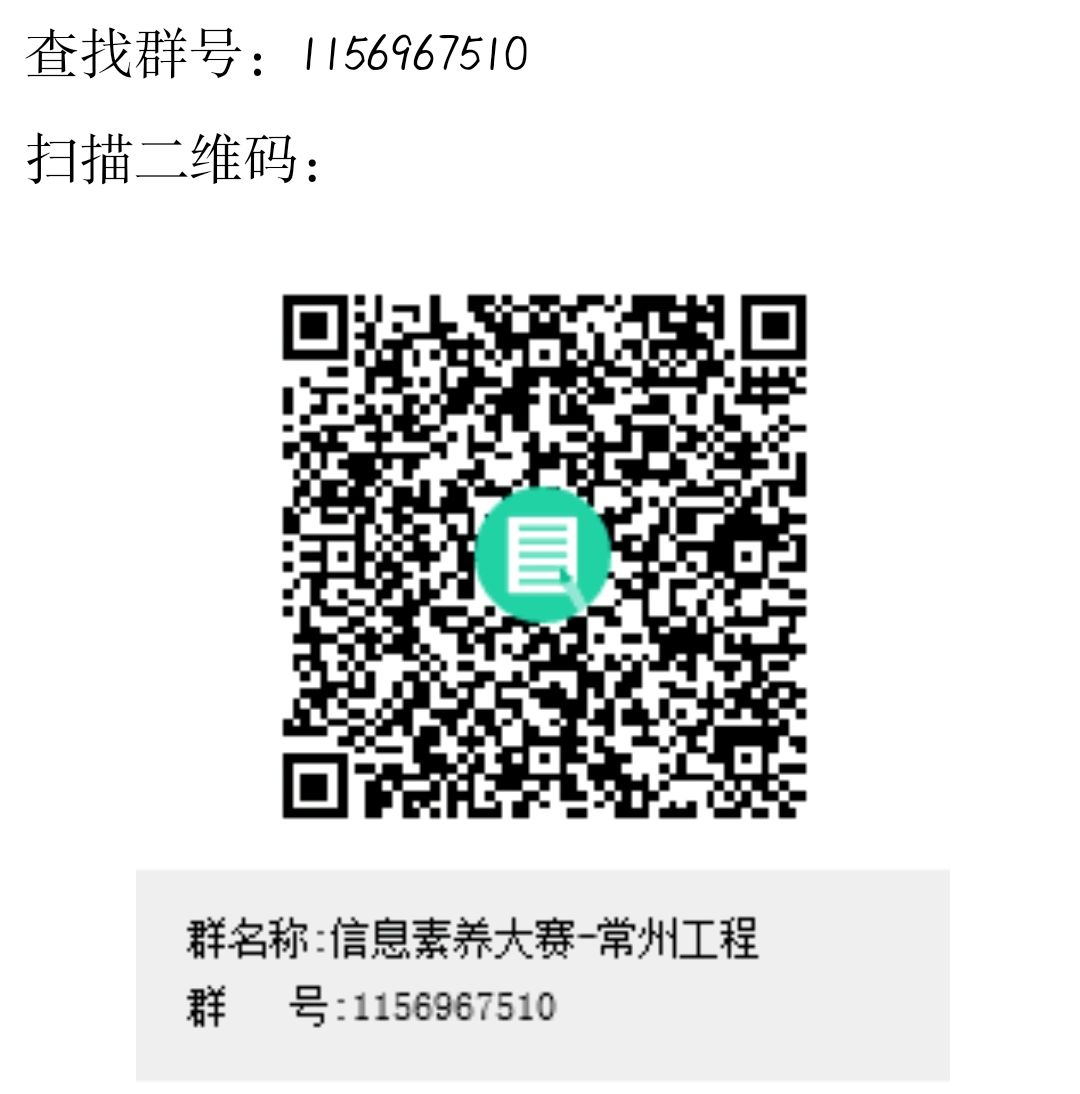 经管学工办二〇二〇年十月十四日